АКАДЕМИЯ СТРАТЕГИЧЕСКОГО УПРАВЛЕНИЯПРОГРАММА ПРАКТИЧЕСКОГО СЕМИНАРА«ПРАКТИКА ПРИМЕНЕНИЯ ЗАКОНА № 44-ФЗ С УЧЕТОМ ПОСЛЕДНИХ ИЗМЕНЕНИЙ»1 деньАКАДЕМИЯ СТРАТЕГИЧЕСКОГО УПРАВЛЕНИЯПРОГРАММА ПРАКТИЧЕСКОГО СЕМИНАРА«ПРАКТИКА ПРИМЕНЕНИЯ ЗАКОНА № 44-ФЗ С УЧЕТОМ ПОСЛЕДНИХ ИЗМЕНЕНИЙ»2 день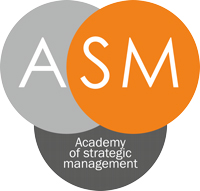 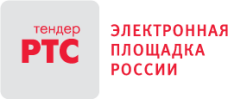 ВремяТема выступленияЛектор09.30-10.00Регистрация участников10.00-10.10Реализация мер по совершенствованию контрактной системы в Краснодарском крае.Регулирование контрактной системы в Краснодарском крае, в том числе оказание методологической поддержки заказчикам Академия стратегического управления, Департамент по регулированию контрактной системы Краснодарского края10.10-10.50Итоги 2018 года и новации 2019 года. Обзор изменений в законодательстве о закупках в контрактной системе, а также подзаконных нормативных актов.Переход на электронные процедуры закупок. Что необходимо было сделать заказчикуПреподаватель Академии стратегического управления, специалист-практик по закупкам, начальник отдела УФАС10.50-12.00Особенности работы муниципальных заказчиков и уполномоченных органов муниципалитетов в Региональной информационной системе в сфере закупок Краснодарского края (РИССЗ КК). Пошаговый алгоритм работы заказчика в РИССЗ КК от планирования до исполнения контракта. Порядок взаимодействия с уполномоченным органом. Интеграция с ЕИС Представители оператора РИССЗ КК – НПО Криста12.00-13.00Перерыв13.00-14.30Обзор типовых ошибок при работе в РИССЗ КК и практические рекомендации разработчика. Ответы на вопросы слушателейПредставители оператора РИССЗ КК – НПО Криста14.30-14.40Перерыв14.40-16.30Изменения в правилах импортозамещения: на что необходимо обратить внимание заказчику. Особенности применения приказа Минфина России от 04.06.2018 № 126н. Проблемные вопросы применения национального режима при закупках у единственного поставщика.  Учет правил импортозамещения при исполнении контрактов.Выполнение кейсовых заданийКалендарь заказчика. Подготовка отчета об объеме закупок у СМП и СОНКО. Срок размещения в ЕИС. Новый порядок расчета объема закупок у СМП и СОНКО. Ответственность заказчика. Практическое занятие по заполнению отчетаУсиление контроля за порядком обоснования НМЦК и цены контракта, заключаемого с единственным поставщиком. Необходимое количество источников обоснования НМЦК и алгоритм действий заказчика при невозможности получения достаточного количества коммерческих предложений. Получение ценовых предложений от аффилированных и взаимозависимых участников: риски для заказчика. Идентичные и однородные товары, работы, услуги. Оформление расчета НМЦК при закупке у единственного поставщика. Ответственность должностных лиц заказчика за завышение закупочных цен.Практическое занятие по оформлению расчета НМЦКОтветы на вопросыПреподаватель Академии стратегического управления, специалист-практик по закупкам, начальник отдела УФАСВремяТема выступленияЛектор09.30-10.00Регистрация участников10.00-12.30Описание объекта закупки: потребности заказчика и требования закона. Антимонопольное законодательство,  законодательство о техническом регулировании и об энергосбережении. Детализация требований к товарам, работам услугам в описании объекта закупки: пределы допустимости в целях закупки более качественных товаров и эффективного использования средств. Избыточность требований к объекту закупки, не связанных с предметом закупки. Практические особенности применения Каталога товаров, работ, услуг (идентификационный код, единицы измерения «у.е.», ОКПД 2, дополнительные и основные характеристики «каталожных» позиций). Действия заказчика в случае отсутствия объекта закупки в каталоге. Применение требований нормативных актов о нормировании закупок. Последствия несоблюдения правил о нормировании. Правила и ошибки заказчика при формировании лотов.Деловая игра по подготовке описания объекта закупки и формированию лотовПреподаватель Академии стратегического управления, специалист-практик по закупкам, начальник отдела УФАС12.30-13.20Перерыв13.20-14.50Анализ типичных ошибок заказчиков при подготовке извещений и документации о закупках. Исчисление сроков в соответствие с ГК РФ, в том числе исчисление количества дней, установленных 44-ФЗ («не менее», «не менее чем за», «не позднее чем за», «в течение»). Рабочие и календарные дни в хронометраже действий заказчика. Несоблюдение предельных сроков совершения действий заказчика, выпадающих на выходные и праздничные дни: исключение или нарушение?Выполнение кейсовых заданийЭффективная договорная работа. Правила заключения контракта по результатам электронных процедур. Практические вопросы подготовки и исполнения контракта. Применение постановления Правительства РФ от 28.11.2018 № 1430: новое требование о включении в условия контрактов, предусматривающих аванс, порядка расчета последующих платежей. Проблемные вопросы согласования разногласий заказчика и участника закупки на этапе подписания контракта.Преподаватель Академии стратегического управления, специалист-практик по закупкам, начальник отдела УФАС14.50-15.00Перерыв15.00-16.30Недопустимые изменения контракта. Дополнительные соглашения к контрактам, образующие состав административного правонарушения. Отзыв лимитов бюджетных обязательств и отлагательные условия исполнения контракта: легитимные способы изменения условий исполнения контракта. Особенности заключения и исполнения контрактов при изменении ставки НДС с 1 января 2019 г.Расторжение контракта: основание, алгоритм, оформление. Типовые нарушения порядка расторжения контракта в случае одностороннего отказа. Мотивированные и немотивированные отказы. Механизмы защиты прав и интересов заказчиков.Изменения в порядке ведения РНП и направления сведений в РНП. «Несущественность» нарушения порядка заключения контрактов победителями и экономическая обоснованность неисполнения контракта: требуется ли направление сведений в РНП?Оформление результатов приемки и экспертизы по контракту. «Либерализация» внешней экспертизы с 2019 г. Обзор нарушений. Ответы на вопросыПреподаватель Академии стратегического управления, специалист-практик по закупкам, начальник отдела УФАС